DOMANDA IN BOLLO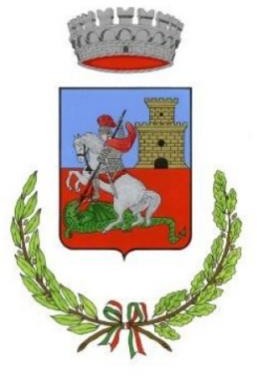 COMUNE DI CASTEL SAN GIORGIOProvincia di Salerno 	DOMANDA DI AUTORIZZAZIONE PAESAGGISTICA	(la richiesta deve essere compilata in ogni sua parte)1In relazione ad un intervento edilizio su immobile soggetto a tutela paesaggistica ai sensi del D.Lgs.42/2004 e ss.mm.ii., sull’immobile sito in Via	n.	località  	censito al foglio/i	Mappale/i	sub.	_C H I E D EIl rilascio dell’autorizzazione paesaggistica:ordinaria ai sensi dell’ articolo 146 del D.Lgs. 22/1/2004 n. 42;l’accertamento di “compatibilità paesaggistica” ai sensi dell’ articolo 167 commi 4 e 5 del D.Lgs 22/1/2004n. 42 per:lavori, realizzati in assenza o in difformità dell’autorizzazione paesaggistica5    n°	_ del	, che non abbiano determinato creazione di superfici utili o volumi ovvero aumento di quelli legittimamente realizzati;impiego    di    materiali    in    difformità    dall’autorizzazione    paesaggistica5      n° 	del	_;lavori configurabili quali interventi di manutenzione ordinaria o straordinaria ai sensi dell’art. 3 del DPR 6/6/2001 n. 380;altro6: 	per l' intervento di:DICHIARAZIONE SOSTITUTIVA DELL'ATTO DI NOTORIETÀIl sottoscritto richiedente, inoltre, sotto la propria esclusiva responsabilità e consapevole della responsabilità penale conseguente a dichiarazioni non veritiere e falsità negli atti, ai sensi dell'art. 76 del D.P.R. 28/12/2000 n. 445; consapevole, inoltre, che nel caso in cui si riscontri la non veridicità delle presenti dichiarazioni, decadrà dai benefici eventualmente conseguenti al provvedimento emanato sulla base delle dichiarazioni non veritiere; ai sensi e per gli effetti dell'art. 47 del D.P.R. 28/12/2000 n. 445;D I C H I A R Adi essere titolare del seguente diritto3 _ 		 sull'immobile       oggetto       dell'intervento       edilizio,       come       risulta       da       apposito       atto7	di 	atto notaio _	_ Rep. N. _ 	di essere titolare del diritto:per l'intero;per la quota di	_che sull'immobile oggetto dell'intervento non sussistono diritti di terzi, ovveroche sull'area o sull'immobile oggetto dell'intervento sussistono diritti di terzi così individuati:1)		_ codice fiscale |   |	|	|	|	|	|__|__|   |	|	|	|	|	|__|__| nato a	il		residente a						in Via    						n. tel_ 	fax	 	e-mailin qualità di  	2)		_ codice fiscale |   |	|	|	|	|	|__|__|   |	|	|	|__| |__|__| nato a	il		residente a						in Via    				n. tel_ 	fax	 	e-mailin qualità di  	Il sottoscritto, inoltre, dichiara:che la progettazione e l’esecuzione delle opere sono affidate a:legge domicilio   speciale   per   qualsiasi   comunicazione   inerente   al   presente   progetto   nel   Comune di	CAP _	via_	n._	tel	fax 	_e-mail	PEC:	_ ove potranno essere notificati gli atti interlocutori e il provvedimento finale.Con la presente sottoscrizione si autorizza il Comune di Castel San Giorgio ad utilizzare, secondo le modalità e nei limiti previsti dalla normativa vigente in materia, i numeri di fax e/o gli indirizzi e-mail forniti per le comunicazioni tra il Comune medesimo e il richiedente . Allega alla presente, ai fini della verifica dell’autenticità delle sottoscrizioni, ai sensi dell’art. 38 del D.P.R. 445/00 e s.m.i., copia del documento d’identità. Si sottoscrive con la precisazione che nei riguardi dei diritti di terzi si libera da ogni responsabilità il Comune di Castel San Giorgio.data  	Firma del richiedente:1 Indicare il cognome e nome del richiedente. Per le società o enti occorre riportare l’esatta denominazione e la ragione sociale2 Per le società o enti indicare la sede legale3 Proprietario, usufruttuario o titolare di altro diritto sull’immobile oggetto dell’intervento.4 Descrivere sinteticamente il tipo di intervento (es.: nuova costruzione, ristrutturazione , ampliamento, ecc.)5 Autorizzazione Paesaggistica già rilasciata da allegare in copia6 Descrizione sintetica delle opere effettuate7 Specificare la tipologia dell’atto (ad es.: contratto di compravendita, donazione, titolo successorio, ecc.) e indicarne gli estremi.ATTESTATO DI CONFORMITÀin merito al progetto in oggetto, consapevole che chiunque rilasci dichiarazioni mendaci è punito ai sensi del codice penale e delle leggi speciali in materia, ai sensi e per gli effetti del DPR 28 dicembre 2000, n. 445, in riferimento al terrazzo oggetto dell’intervento,A S S E V E R Ache le opere previste non riguardano manufatti preesistenti (Barrare se si tratta di nuova costruzione);che lo stato dei luoghi, come da rilievo riportato negli elaborati relativi allo stato di fatto, è conforme ai seguenti titoli abilitativi:realizzato prima del 1942/1967 e sul quale, successivamente, non sono state eseguite modifiche;realizzato/modificato	in	conformità	a	 	_		n. 	 del	e sul quale, successivamente, non sono state eseguite modifiche;legittimato	con	 	_	in	sanatoria	n.	 	 	 (allegare titolo)delaccertamento	di	conformità	n.	_	del 	 (allegare titolo)che lo stato dei luoghi è conforme all’Autorizzazione Paesaggistica n.	del 		 rilasciata su parere della Soprintendenza ai BAPPSAE di Salerno e Avellino n.	del		(allegare Autorizzazione)che le opere previste sono conformi a quanto riportato ai sensi del comma 4 art. 167 del D.Lgs. 42/2004 ess.mm.ii. (Barrare se si tratta di accertamento di compatibilità paesaggistica):realizzato in assenza dell’autorizzazione paesaggistica, lavori che non hanno determinato creazione di superfici utili o volumi ovvero aumento di quelli legittimamente realizzati, (art. 167, comma 4, lett. a) del D.Lgs. n. 42/2004);realizzato in difformità dell’autorizzazione paesaggistica n. ……………………… in data…………………………………………, lavori che non hanno determinato creazione di superfici utili o volumi ovvero aumento di quelli legittimamente realizzati, (art. 167, comma 4, lett. a), D.Lgs. n. 42/2004);utilizzato   materiali    in    difformità    dall’autorizzazione    paesaggistica    rilasciata    n.……………………… in data	(art. 167, comma 4, lett. b) D.Lgs n. 42/2004);realizzato lavori di manutenzione ordinaria di cui all’art. 3 del DPR n. 380/2001 (art. 167 comma 4, lett. c) D.Lgs n. 42/2004);realizzato lavori di manutenzione straordinaria di cui all’art. 3 del DPR n. 380/2001 (art. 167, comma 4, lett. c) D.Lgs n. 42/2004), e precisamente:...............................................................……….......…………...........................................................................................................................................................che il progetto, nel suo complesso, rispetta le norme di legge, dei regolamenti e le norme vigenti nel Comune; DICHIARA altresìsotto la propria responsabilità civile e penale, la veridicità della rappresentazione dello stato dei luoghi, dei dati dimensionali;la rispondenza e la conformità delle opere di progetto alle prescrizioni degli strumenti urbanistici di pianificazione vigenti e adottati, alle norme del regolamento edilizio, alle norme di sicurezza, alle prescrizioni tecnologiche, prestazionali e dimensionali previste dalla vigente legislazione in materia;che l’area interessata dall’intervento in oggetto è sottoposta al vincolo di tutela del paesaggio e, per il quale, è stata richiesta specifica autorizzazione paesaggistica nelle forme e nei modi prescritti dal decreto legislativo 22 gennaio 2004, n. 42.Firma e timbro del progettista:Documentazione da allegare:RICHIEDENTE:Il sottoscritto 1      	(cognome e nome o denominazione ditta)nato a		il		 residente /con sede 2 a	prov.	CAP  	 in via							_ n.			_ tel						_ fax	codice fiscale |	|	|	|	|__|	|		|	|	|	|	|	|	|	|	|	|nella sua qualità di 3 																										 legale rappresentante della società/ persona giuridica/ condominio  													  P.I.|	|	|	|	|	|	|	|	|	|		|	| CF|	|	|	|	|	|	|	|	|	|	|	|	|	|	|	|	| con sede legale a 																										 Via										n.		tel       _                                        fax                 _e-mail:	PEC:	_PROGETTISTA:cognome	nome _	_PROGETTISTA:cognome	nome  	con studio in	CAP	via	n.  	tel	fax	e-mail	_codice fiscale	|   |	|__|__|   |	|	|	|		|	|__|__|   |	|	|	| Albo professionale	della provincia di						numero  				DOCUMENTO DI IDENTITÀ del richiedente e di eventuali contitolari.DOCUMENTO DI IDENTITÀ del richiedente e di eventuali contitolari.1 copiaDOCUMENTO IDONEO A DIMOSTRARE LA PROPRIETÀDOCUMENTO IDONEO A DIMOSTRARE LA PROPRIETÀ1 copiaDOCUMENTAZIONE FOTOGRAFICA dei manufatti o del complesso edilizio con planimetria grafica riportante i coni ottici di ripresa .DOCUMENTAZIONE FOTOGRAFICA dei manufatti o del complesso edilizio con planimetria grafica riportante i coni ottici di ripresa .5 copieELABORATI GRAFICIELABORATI GRAFICI5 copieRELAZIONE TECNICA - ILLUSTRATIVARELAZIONE TECNICA - ILLUSTRATIVA5 copieRELAZIONE PAESAGGISTICA ai sensi del D.P.C.M. 12/12/2005 (G.U. N. 25 del 31/1/2006)per l’autorizzazione paesaggistica ordinaria.5 copieALTROALTROIstanza in marca da Bollo € 16,00Istanza in marca da Bollo € 16,00Versamento € 150,00 sul CC n. 15311848 intestato al comune di Castel San Giorgio servizio di tesoreria causale DIRITTI ISTRUTTORI - AUTORIZZAZIONE PAESAGGISTICAVersamento € 150,00 sul CC n. 15311848 intestato al comune di Castel San Giorgio servizio di tesoreria causale DIRITTI ISTRUTTORI - AUTORIZZAZIONE PAESAGGISTICAAttestazione